Secretaria de Auditoria Interna - SEAI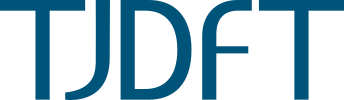 Auditorias/Inspeções iniciadas no exercício de 2021Fonte: SEAINÚCLEO RESPONSÁVEL PELA AUDITORIA/ INSPEÇÃOTÍTULO DA AUDITORIA/ INSPEÇÃONº DO PA SEIUNIDADE AUDITADA/ INSPECIONADAOBJETOOBJETIVO DA AUDITORIA/ INSPEÇÃOVOLUME DE RECURSOS A SEREM AUDITADOS/ INSPECIONADOS - previsão(R$)STATUS (EM PLANEJAMENTO, EM EXECUÇÃO)Data da última alteração aquiNUADTIAuditoria Banco de Dados TIC0011777/2021SETI – Secretaria de Tecnologia da InformaçãoPlanejamento de contratações de TIC; Monitoramento de recomendações de auditorias anteriores; e   Análise de contratações de Banco de Dados.Avaliar o planejamento e escolha da solução de banco de dados de TIC.R$23.291.536,01EM EXECUÇÃO13/12/2021Observações: auditoria encontra-se em fase de elaboração da Matriz de Achados.Observações: auditoria encontra-se em fase de elaboração da Matriz de Achados.Observações: auditoria encontra-se em fase de elaboração da Matriz de Achados.Observações: auditoria encontra-se em fase de elaboração da Matriz de Achados.Observações: auditoria encontra-se em fase de elaboração da Matriz de Achados.Observações: auditoria encontra-se em fase de elaboração da Matriz de Achados.Observações: auditoria encontra-se em fase de elaboração da Matriz de Achados.Observações: auditoria encontra-se em fase de elaboração da Matriz de Achados.Observações: auditoria encontra-se em fase de elaboração da Matriz de Achados.